Modulistica per SCIA con Inizio Lavori Differito: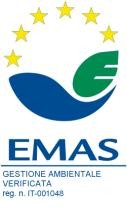 COMUNICAZIONE DI INIZIO LAVORIDa consegnare presso lo Sportello Unico per l’Edilizia o presso l’Ufficio Relazioni con il PubblicoSegnalazione Certificata di Inizio Attività intestato al/i Sig./Sig.ri:AL DIRIGENTEDELL’AREA TECNICADEL COMUNE DI CORREGGIOIl/La sottoscritto/a Nome:				 Cognome:richiedente della pratica SCIA prot. n°              (prot)/             (anno) rilasciata/o il	                       per l’esecuzione dei lavori di:   sull’immobile censito al catasto fabbricati al foglio	, mappale/i  n° posto in via	                                                                                                            civico  n° COMUNICAChe i lavori in esecuzione della SCIA sopra citati inizieranno il    	quindi in tempo utile rispetto ai termini previsti;Che il DIRETTORE DEI  LAVORI sarà:Nome:	Cognome: codice fiscaledomiciliato a		Via	                                                n°tel.	iscritto all’albo/collegio di	                                            al n°Che i lavori saranno eseguiti dall’IMPRESA:   Ditta    Con sede a                                                                in Via	                                                n°tel.	 iscritta al Registro delle Ditte/Albo delle Imprese Artigiane presso la C.C.I.A.A. della Provincia di	                                                                                , con il n°	P.IVACorreggio, lìIl Concessionario     (nome cognome)....................................……..Vista la sopraestesa dichiarazione del Concessionario si sottoscrive per accettazione. Direttore dei Lavori	 Ditta Esecutrice dei Lavori...................................…….	……......................................( timbro e firma )	( timbro e firma )Inoltre, il Direttore LavoriDICHIARACHE l’importo lavori è inferiore a € 70.000,00 (euro settantamila/00) Oppure:CHE l’importo lavori è pari o superiore a € 70.000,00 (euro settantamila/00) e pertanto allega documentazione per le verifiche antimafia ovvero copia iscrizione White List provinciale.CHE il progetto strutturale è stato deposito contestualmente alla pratica;Oppure: CHE il progetto strutturale è allegato alle presente comunicazione di inizio lavori;ALLEGADichiarazione e autocertificazioni previste dal protocollo di legalitàhttps://www.comune.correggio.re.it/entra-in-comune/edilizia-privata/edilizia-privata/inizio-lavori/adempimenti-in-materia-antimafia-per-titoli-edilizi/Notifica preliminare (ove prevista)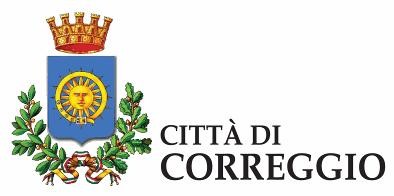 V° Settore – Pianificazione Territoriale Servizio Edilizia Privata